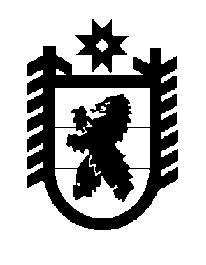 Российская Федерация Республика Карелия    ПРАВИТЕЛЬСТВО РЕСПУБЛИКИ КАРЕЛИЯПОСТАНОВЛЕНИЕот 22 июля 2013 года № 225-Пг. Петрозаводск О распределении на 2013 год субвенций бюджетам муниципальных районов и городских округов для финансового обеспечения переданных исполнительно-распорядительным органам муниципальных образований государственных полномочий по составлению (изменению) списков кандидатов в присяжные заседатели федеральных судов общей юрисдикциив Российской ФедерацииПравительство Республики Карелия п о с т а н о в л я е т:Установить распределение на 2013 год субвенций бюджетам муниципальных районов и городских округов для финансового обеспечения переданных исполнительно-распорядительным органам муниципальных образований государственных полномочий по составлению (изменению) списков кандидатов в присяжные заседатели федеральных судов общей юрисдикции в Российской Федерации согласно приложению.            Глава Республики  Карелия                                                            А.П. ХудилайненПриложение к постановлениюПравительства Республики Карелияот 22 июля 2013 года № 225-ПРАСПРЕДЕЛЕНИЕ на 2013 год субвенций бюджетам муниципальных районов и городских округов для финансового обеспечения переданных исполнительно-распорядительным органам муниципальных образований государственных полномочий по составлению (изменению)списков кандидатов в присяжные заседатели федеральных судовобщей юрисдикции в Российской Федерации                                                   (тыс. рублей)8 декабря 2012 года N  Прный период в 2013 году ежемесячно до 10 числаних граждан в возрасте от 14 до 18 лет в каникуятия по ор№ п/пМуниципальное образованиеСумма1.Петрозаводский городской округ41,02.Костомукшский городской округ                  6,03.Беломорский муниципальный район 5,04.Калевальский муниципальный район 4,05.Кемский муниципальный район 3,06.Кондопожский муниципальный район               2,07.Лахденпохский муниципальный район2,08.Лоухский муниципальный район        2,09.Медвежьегорский муниципальный район            3,010.Муезерский муниципальный район 1,011.Олонецкий муниципальный район 1,012.Питкярантский муниципальный район 3,013.Прионежский муниципальный район5,014.Пряжинский муниципальный район 4,015.Пудожский муниципальный район                  3,016.Сегежский муниципальный район           3,017.Сортавальский муниципальный район              9,018.Суоярвский муниципальный район                               4,0Нераспределенный резерв5,0Всего                                    106,0